FRIENDS AND FAMILY RESULTS  -  SUMMER 2020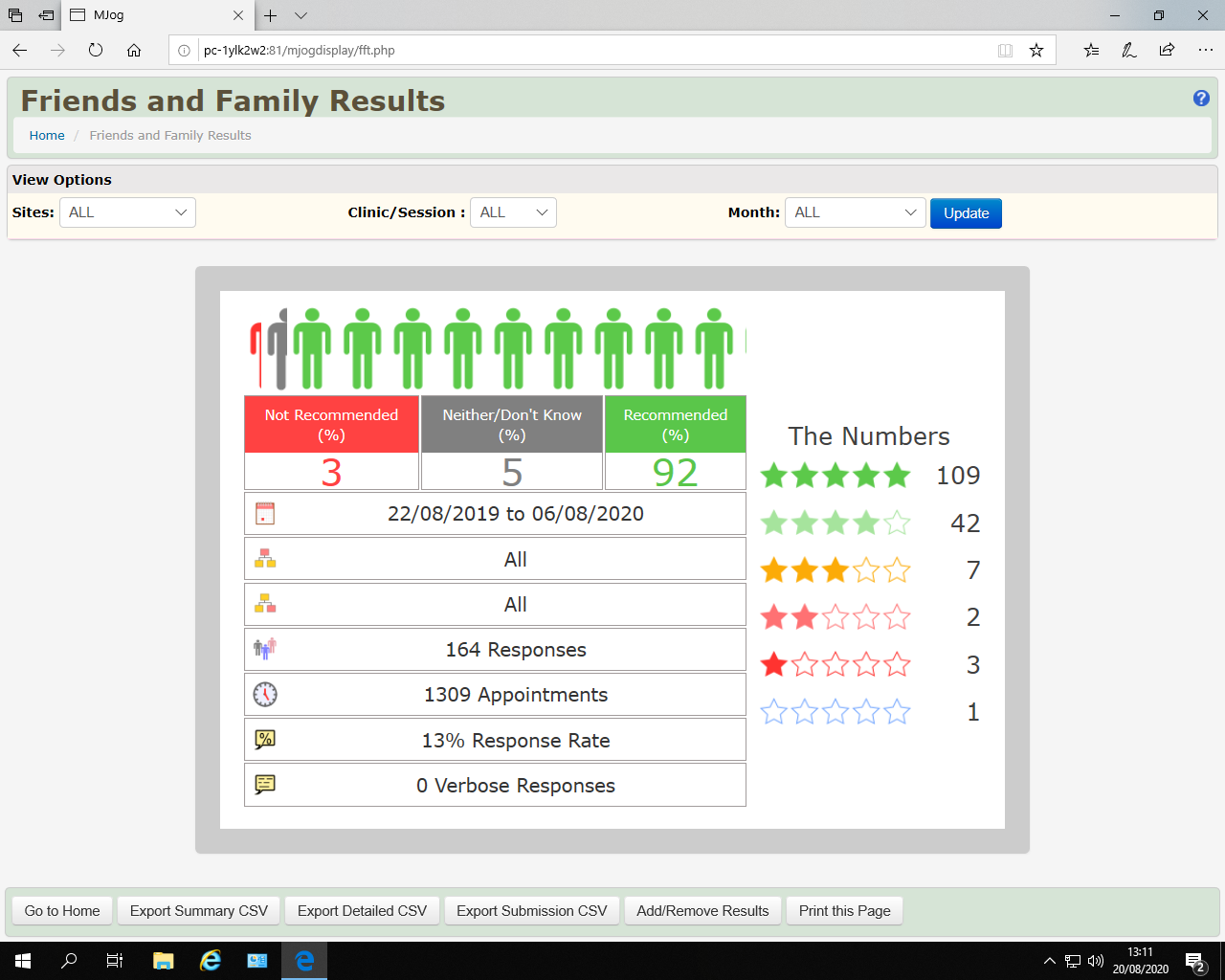 